                      Р Е П У Б Л И К А    Б Ъ Л ГА Р И Я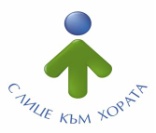 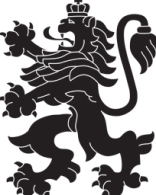                             МИНИСТЕРСТВО  НА  ЗДРАВЕОПАЗВАНЕТО                          РЕГИОНАЛНА  ЗДРАВНА  ИНСПЕКЦИЯ – ВРАЦАгр. Враца 3000      ул. „Черни Дрин” № 2	  тел/факс: 092/ 66 50 61     тел: 092/62 63 77    e-mail: rzi@rzi-vratsa.com   УТВЪРЖДАВАМ:Д-Р  Т. ТОДОРОВАГлавен секретар на РЗИ - Враца01.08.2022 г.36. (1350) ИЗГОТВЯНЕ НА ЗДРАВНА ОЦЕНКА НА СЕДМИЧНИТЕ УЧЕБНИ РАЗПИСАНИЯ НА УЧЕНИЦИЦел: Процедурата има за цел да регламентира оценката за съответствие на учебните разписания със здравните изисквания в училищата на територията на областта.Обхват: Процедурата се отнася за дейностите, които експертите на ДОЗ отдeл ПБПЗ извършват по оценка на седмичните учебни разписания.Позоваване: Закон за здравето, Наредба № 10/19.06.2014 г.на МЗ / обн. ДВ бр. 54 от 2014г., изм. ДВ бр. 31 от 18.04.2017г. и изм. ДВ бр.11 от 02.02.2018г. /  за здравните изисквания при изготвяне и спазване на седмичните разписания на учебните занятия.Термини и определения: Използваните термини и определения са по смисъла на тези, посочени в нормативните актове.Отговорности: Отговорността по настоящата процедура носят директор ДОЗ и експерта, извършващ оценката.Методология: Приемът на документи с молба по образец, регистрацията им и резолюцията по компетентност се извършват съгласно Вътрешните правила за документооборот в Инспекцията.В дирекцията/отдела се води журнал за регистрация на постъпилите учебни разписания, в който се отразява движението на преписката и резултат от оценката.При несъответствие с чл.3, чл.4 и чл.6 от Наредбата преписката се връща на вносителя с протокол за оценка на седмичното учебно разписание, в който се посочват несъответствията и препоръките за отстраняване на пропуските в срок не по-голям от 5 дни.Протоколите за оценка се издават в три екземпляра – за заявителя, за РУО, за ДОЗ, отдел ПБПЗ. Протоколите се подписват от експерта, извършил оценката и от директора на РЗИ. Срокът за прием на учебни разписания е до 10 дни след началото на първия, съответно на втория учебен срок и до 5 дни след всяка промяна на седмичното учебно разписание.Срокът за оценка на учебните разписания след приемането им в Регионалната здравна инспекция е до 15 дни.Забележка: Заявлението и придружаващите документи могат да се подадат устно – чрез съставяне на Протокол от длъжностното лице в Центъра за административно обслужване на  РЗИ – Враца, ул. Черни Дрин  № 2; чрез лицензиран пощенски оператор или по електронен път.Съхранение и документация:Журнал за регистрация в дирекцията/отдела – срок за съхранение три години;Екземпляр от оценено учебно разписание – срок за съхранение една учебна година;Екземпляр от протокол за оценка - срок за съхранение една учебна година;    Такса:18,00 лв.  - съгласно Приложение № 4 към чл. 29г на Тарифа за таксите, които се събират от органите на държавния здравен контрол и националните центрове по проблемите на общественото здраве по закона за здравето (загл. доп. - ДВ, бр. 38 от .).Заплащането може да се извърши  по банков и /или електронен път в брой в Центъра за административно обслужване на  РЗИ - Враца , ул.”Черни Дрин” № 2 или чрез ПОС – терминал.Орган, осъществяващ контрол върху дейността на органа по предоставянето на услугата: Министъра на здравеопазванетоОрган пред който се обжалва:Административен съд ВрацаРед, включително срокове за обжалване на действията на органа по предоставянето на услугата:По реда на АПК в 14-дневен срок Електронен адрес на който се предоставя услугата: rzi@rzi-vratsa.comЕлектронен адрес за предложения във връзка с услугата и с облекчаване на режима: rzi@rzi-vratsa.comИнформация за предоставяне на услугата по електронен път:- ниво на предоставяне на услугата - II-ро ниво;- интернет адрес, на който се намира формулярът за нейното заявяване: - www.rzi-vratsa.com- интернет адрес за служебно заявяване: -rzi@rzi-vratsa.com- средствата за електронна идентификация и нивото им на осигуреност: в случаите, когато идентификация се изисква при заявяване, заплащане и получаване на електронна услуга.Предметна област, към която процедурата се отнася: здравеопазване.Образци и бланки:ЗаявлениеАдминистративно обслужване – “фронт” офисАдминистративни звена, обслужващи издаването на акта – “бек” офисДирекция “Административно-правно, финансово и стопанско обслужване”Център за административно обслужванеГлавен специалисттелефон: 092/62-63-77 /Стационарен телефон. Цената е колкото на един градски разговор или съгласно Вашия тарифен план./ адрес: гр. Враца, ул."Черни Дрин" № 2e-mail: rzi@rzi-vratsa.comработно време: всеки работен ден8:30 – 17:00 ч.Дирекция “Обществено здраве ”лице за контакт: директортелефон: 092/62-63-77 /Стационарен телефон. Цената е колкото на един градски разговор или съгласно Вашия тарифен план./адрес: гр. Враца, ул."Черни Дрин" № 2e-mail: rzi@rzi-vratsa.comработно време: всеки работен ден8:30 – 17:00 ч.